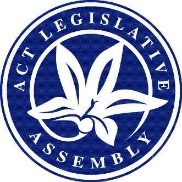 LEGISLATIVE ASSEMBLY FOR THE2016–2017–2018–2019MINUTES OF PROCEEDINGSNo 102Tuesday, 30 July 2019	1	The Assembly met at 10 a.m., pursuant to adjournment.  The Speaker (Ms J. Burch) took the Chair and made a formal recognition that the Assembly was meeting on the lands of the traditional custodians.  The Speaker asked Members to stand in silence and pray or reflect on their responsibilities to the people of the .	2	RESIGNATION OF MEMBER—PAPERSThe Speaker informed the Assembly that, pursuant to the resolution of the Assembly of 27 March 1992, as amended on 6 March 2008, the Acting Speaker had received a letter from Ms M. Fitzharris resigning her office as a Member of the Legislative Assembly for the Australian Capital Territory and presented the following papers:Australian Capital Territory (Self-Government) Act 1988 (Cwlth), pursuant to subsection 13(3)—Resignation of office as Member—Ms M. Fitzharris—Letter of resignation, dated 8 July 2019.Legislative Assembly for the Australian Capital Territory—Casual Vacancy—Copy of letter to the Electoral Commissioner, ACT Electoral Commission, from the Acting Speaker, dated 8 July 2019.	3	ANNOUNCEMENT OF MEMBER TO FILL CASUAL VACANCYThe Speaker announced that the Electoral Commissioner, pursuant to sections 189 and 194 of the Electoral Act 1992, had on 23 July 2019 declared Mr Deepak-Raj Gupta elected to the Legislative Assembly for the Australian Capital Territory.  Mr Gupta was filling the vacancy created as a result of the resignation of Ms Fitzharris.Paper: The Speaker presented the following paper:Legislative Assembly for the Australian Capital Territory—Casual Vacancy—Declaration of the poll—Letter from the Electoral Commissioner, ACT Electoral Commission, to the Clerk, ACT Legislative Assembly, dated 23 July 2019.	4	oath or affirmationThe Speaker informed the Assembly of the requirement under the Oaths and Affirmations Act 1984 for new Members to make and subscribe an oath or affirmation before the Chief Justice of the Supreme Court of the  or a Judge of that Court authorised by the Chief Justice.The Honourable Justice Helen Murrell, Chief Justice of the Supreme Court of the Australian Capital Territory, entered the Chamber and was escorted by the Serjeant-at-Arms to the Chair.	5	OATH BY MEMBERMr Gupta was introduced.Her Honour the Chief Justice informed the Assembly of the provisions of section 9 of the Australian Capital Territory (Self-Government) Act 1988 (Cwlth) and section 10A of the Oaths and Affirmations Act 1984 whereby a Member of the Legislative Assembly, before taking his or her seat, must make and subscribe an oath or affirmation in accordance with the form set out in the Oaths and Affirmations Act.Mr Gupta made the oath required by law.	6	Code of Conduct—Affirmation by MemberMr Gupta, in accordance with Continuing Resolution 5, affirmed his commitment to the principles, obligations and aspirations of the Code of Conduct for all Members of the Legislative Assembly for the Australian Capital Territory.Her Honour the Chief Justice retired.	7	INAUGURAL SPEECHMr Gupta, by leave, made his inaugural speech.Suspension of sitting: The Speaker, at 10.28 am, suspended the sitting and announced that the Chair would be resumed at the ringing of the bells.Resumption of sitting: The bells having been rung, the Speaker resumed the Chair at 10.40 am.	8	Petition, E-petitions and MINISTERIAL RESPONSES—Petitions and responses notedPetitionsThe Clerk announced that the following Members had lodged petitions for presentation:Ms J. Burch, in similar terms, from 306 residents and 454 residents, respectively, requesting that the Assembly call on the ACT Government to oversee thorough and inclusive community engagement on any proposed redevelopment at Chisholm Village, including the tavern and amenities (Pet 22-19 and e-Pet 19-19).Pursuant to standing order 99A, these petitions stand referred to the Standing Committee on Planning and Urban Renewal.Mr Rattenbury, from 565 residents, requesting that the Assembly request the Government to build a new playground in the inner north that is inclusive, adventurous, distinctive and integrated (e-Pet 14-19).Pursuant to standing order 99A, this petition stands referred to the Standing Committee on Environment and Transport and City Services.Ministerial responsesThe Clerk announced that the following responses to petitions had been lodged:Ms Fitzharris (Minister for Transport), dated 19 June 2019—Response to e-petition No 13-18 and petition No 3-19, lodged by Ms Le Couteur on 12 February and 13 February 2019, respectively, concerning the Light Rail Stage 2 alignment.Mr Steel (Minister for City Services), dated 18 June 2019—Response to e-petition No 1-19 and petition No 7-19, lodged by Ms Le Couteur on 19 March 2019, concerning replanting to reverse the decline in urban trees.Mr Steel (Minister for Transport and City Services), dated 3 July 2019—Response to e-petition No 6-19, lodged by Mrs Kikkert on 21 March 2019, concerning the reinstatement of the Route 3 bus service for the Australian National University.Mr Barr (Treasurer), dated 29 July 2019—Response to petition No 11-19, lodged by Mr Coe (Leader of the Opposition) on 14 May 2019, concerning opposition to the Motor Accident Injuries Bill 2019.The Speaker proposed—That the petitions and responses so lodged be noted.Debate ensued.Question—put and passed.	9	Estimates 2019-2020—Select Committee—REPORT—Appropriation Bill 2019-2020 and Appropriation (Office of the Legislative Assembly) Bill 2019-2020—REPORT notedMiss C. Burch (Chair), pursuant to order, presented the following report:Estimates 2019-2020—Select Committee—Report—Appropriation Bill 2019-2020 and Appropriation (Office of the Legislative Assembly) Bill 2019-2020, dated 24 July 2019, together with a copy of the relevant minutes of proceedings and a schedule of unanswered questions taken on notice and unanswered questions on notice, as at 29 July 2019, dated 30 July 2019—and moved—That the report be noted.Debate ensued.Question—put and passed.	10	Privileges 2019—Select Committee—REPORT—Unauthorised Release of Committee Documents—report notedThe Speaker presented the following report:Privileges 2019—Select Committee—Report—Unauthorised Release of Committee Documents, dated 9 July 2019, together with the relevant minutes of proceedings.Mr Pettersson, by leave, moved—That the report be noted.Question—put and passed.	11	Justice and Community Safety—Standing Committee (Legislative Scrutiny Role)—SCRUTINY REPORT 32—STATEMENT BY CHAIRMrs Jones (Chair) presented the following report:Justice and Community Safety—Standing Committee (Legislative Scrutiny Role)—Scrutiny Report 32, dated 23 July 2019, together with a copy of the extracts of the relevant minutes of proceedings—and, by leave, made a statement in relation to the report.	12	Administration and Procedure—Standing Committee—REPORT 13—Provisions and Conventions around Committee Inquiries—report notedMs J. Burch (Chair) presented the following report:Administration and Procedure—Standing Committee—Report 13—Provisions and Conventions around Committee Inquiries, dated 30 July 2019, together with a copy of the extracts of the relevant minutes of proceedings.Mr Wall, by leave, moved—That the report be noted.Question—put and passed.	13	SUSPENSION OF STANDING ORDERS—Consideration of Private Members’ businessMr Wall moved—That so much of the standing orders be suspended as would prevent order of the day No 6, Private Members’ business, relating to development application assessments, being called on forthwith.Debate ensued.Question—put and passed, with the concurrence of an absolute majority.	14	Development application assessmentsThe order of the day having been read for the resumption of the debate on the motion of Mr Parton—That this Assembly:notes the:importance of an efficient development assessment system in achieving the Territory’s economic development objectives;vital role an efficient development assessment system plays in achieving the housing aspirations of the ACT community;average days to make a decision on a Development Application (DA) have increased from 62 days in mid-2018 to 90 days in January 2019;proportion of DAs decided within specified timeframes has fallen to 30 percent;significant schedule and financial losses these delays impose on individuals and companies that have submitted a DA;tenuous position this imposes on many applicants;negative impact on the ACT Government’s credibility and reputation arising from these delays; andimpact on the health and wellbeing of overloaded planning staff caught up in this stressful problem; andcalls on the ACT Government to:take immediate steps to increase resources allocated to the DA determination and approval process;undertake regular monitoring of DA workloads to ensure applicants’ requirements are met within prescribed timeframes;ensure staff in the DA assessment and processing areas are appropriately oversighted to avoid negative health impacts arising from stressful workload levels;provide a report for each quarter on DA assessment and processing that details the following:staffing strength at the beginning of the quarter, staff departures from the DA assessment area during the quarter, staff recruited or added to the assessment area during the quarter, and staff strength at the end of each quarter;number of staff in each quarter on leave, including sick leave and other categories of leave;the average number of DAs processed by each assessor during the quarter; andthe number of DAs waiting for processing at the beginning of the quarter, the number received during the quarter, the number processed during the quarter and the number outstanding at the end of the quarter; andthat the report detailed above be provided commencing with the June quarter 2019.Debate adjourned (Mr Wall) and the resumption of the debate made an order of the day for the next sitting.	15	Administration and Procedure—Standing Committee—REPORT 14—Respectful Dialogue—report adoptedMs J. Burch (Chair) presented the following report:Administration and Procedure—Standing Committee—Report 14—Respectful Dialogue, dated 30 July 2019, together with a copy of the extracts of the relevant minutes of proceedings.Mr Wall, by leave, moved—That the report be adopted.Question—put and passed.	16	Environment and Transport and City Services—Standing Committee—Inquiry—Nature in Our City—Statement by ChairMs Orr (Chair), pursuant to standing order 246A, informed the Assembly that the Standing Committee on Environment and Transport and City Services had resolved to extend the reporting date for its inquiry into nature in our city.	17	Environment and transport and City Services—Standing Committee—Reference—Territory Coat of Arms—Amendment to reporting dateMs Orr (Chair), by leave, moved—That the resolution of the Assembly of 29 November 2018, as amended on 16 May 2019, relating to the referral of a new Territory Coat of Arms to the Standing Committee on Environment and Transport and City Services be amended by omitting the words “by 1 August 2019” and substituting “by 31 August 2019”.Question—put and passed.	18	Independent Competition and Regulatory Commission—Investigation into Petrol Prices and competition in the A.C.T.—Final report—MINISTERIAL STATEMENT AND PAPER—PAPER NOTEDMr Barr (Treasurer) made a ministerial statement concerning the Independent Competition and Regulatory Commission’s report on motor vehicle petrol prices and presented the following papers:Independent Competition and Regulatory Commission—Investigation into Petrol Prices and Competition in the ACT—Final Report—Ministerial statement, 30 July 2019.Independent Competition and Regulatory Commission Act, pursuant to section 24—Independent Competition and Regulatory Commission—Investigation into motor vehicle petrol prices in the ACT—Final Report—Report 9 of 2019, June 2019.Mr Barr moved—That the Assembly take note of the ministerial statement.Question—put and passed.	19	Animal Welfare Legislation Amendment Bill 2019The order of the day having been read for the resumption of the debate on the question—That this Bill be agreed to in principle—Environment and Transport and City Services—Standing Committee—Proposed reference—Animal Welfare Legislation Amendment Bill 2019: Mrs Dunne, pursuant to standing order 174, moved—That the Animal Welfare Legislation Amendment Bill 2019 be referred to the Standing Committee on Environment and Transport and City Services for inquiry and report by the last sitting day in 2019.Debate ensued.Question—put.The Assembly voted—And so it was negatived.Debate interrupted in accordance with standing order 74 and the resumption of the debate made an order of the day for a later hour this day.	20	QUESTIONSQuestions without notice were asked.	21	Matters of Public Importance—STATEMENT BY SPEAKERThe Speaker made a statement concerning whether the matter of public importance submitted by Mr Gupta and selected for discussion today under standing order 79 was in order, as Mr Gupta had not been sworn in at the time of selection of the matter of public importance.The Speaker had determined, after consultation with Members, that Mr Gupta should seek leave to discuss his matter of public importance.	22	PRESENTATION OF PAPERSThe Speaker presented the following papers:Ethics and Integrity Adviser for Members of the Legislative Assembly for the Australian Capital Territory, pursuant to Continuing Resolution 6A of the Assembly of 10 April 2008, as amended 21 August 2008—Report for the period 1 July 2018 to 30 June 2019, dated 3 July 2019.Ombudsman Act, pursuant to section 21—ACT Ombudsman—Quarterly report for the period 1 April to 30 June 2019, dated 29 July 2019.Legislative Assembly (Members’ Superannuation) Act, pursuant to section 11A—Australian Capital Territory Legislative Assembly Members Superannuation Board—Annual Report 2018-2019, dated 29 July 2019.Auditor-General Act, pursuant to subsection 17(5)—Auditor-General’s Reports Nos—6/2019—ICT Strategic Planning, dated 21 June 2019.7/2019—Referral processes for the support of vulnerable children, dated 27 June 2019.Inspector of Correctional Services Act, pursuant to subsection 30(2)—Report of a Review of a Critical Incident by the ACT Inspector of Correctional Services—Assault of a detainee at the Alexander Maconochie Centre on 1 January 2019 (CIR 01/19), dated 11 June 2019.	23	PRESENTATION OF PAPERSMr Gentleman (Manager of Government Business) presented the following papers:Administrative Arrangements—Administrative Arrangements 2019 (No 1)—Notifiable Instrument NI2019-424, dated 26 June 2019.Australian Capital Territory (Self-Government) Ministerial Appointment 2019 (No 1)—Notifiable Instrument NI2019-423, dated 26 June 2019.Economic Development and Tourism—Standing Committee—Report 5—Report on Annual and Financial Reports 2017-2018—Government response.Education, Employment and Youth Affairs—Standing Committee—Report 4—Report on Annual and Financial Reports 2017-2018—Government response.Environment and Transport and City Services—Standing Committee—Report 8—Report on Annual and Financial Reports 2017-2018—Government response.Health, Ageing and Community Services—Standing Committee—Report 6—Report on Annual and Financial Reports 2017-2018—Government response.Justice and Community Safety—Standing Committee—Report 5—Report on Annual and Financial Reports 2017-2018—Government response.Planning and Urban Renewal—Standing Committee—Report 8—Report on Annual and Financial Reports 2017-2018—Government response.Public Accounts—Standing Committee—Report 5—Report on Annual and Financial Reports 2017-2018—Government response.Public Accounts—Standing Committee—Report 6—Inquiry into Commercial Rates—Government response.Education, Employment and Youth Affairs—Standing Committee—Report 5—Standardised Testing in ACT Schools—Government response, dated July 2019.Administration and Procedure—Standing Committee—Report 12—Protocols for Visits by Members to Government Schools—Government response, dated July 2019.Planning and Development Act—Pursuant to subsection 242(2)—Statement of leases granted for the period 1 April to 30 June 2019, dated July 2019.Pursuant to subsection 79(1)—Approval of Variation No 350 to the Territory Plan—Changes to definition of “single dwelling block”, dated 24 July 2019, including associated documents.Pursuant to subsection 161(2)—Statement by Minister—Exercise of call-in powers—Development application No 201835109—Block 21 Section 30 Dickson, dated 11 July 2019.End of Life Choices in the ACT—Select Committee—Report—Government response, dated 19 July 2019.ACT Mental Health Act 2015—Review of the Authorised Period of Emergency Detention.Subordinate legislation (including explanatory statements unless otherwise stated)Legislation Act, pursuant to section 64—Adoption Act—Adoption (Fees) Determination 2019 (No 1)—Disallowable Instrument DI2019-150 (LR, 27 June 2019).Agents Act—Agents (Fees) Determination 2019—Disallowable Instrument DI2019-123 (LR, 27 June 2019).Animal Welfare Act—Animal Welfare (Fees) Determination 2019—Disallowable Instrument DI2019-110 (LR, 27 June 2019).Architects Act—Architects (Fees) Determination 2019—Disallowable Instrument DI2019-111 (LR, 27 June 2019).Associations Incorporation Act—Associations Incorporation (Fees) Determination 2019—Disallowable Instrument DI2019-165 (LR, 27 June 2019).Births, Deaths and Marriages Registration Act—Births, Deaths and Marriages Registration (Fees) Determination 2019—Disallowable Instrument DI2019-122 (LR, 27 June 2019).Building Act—Building (ACT Appendix to the Building Code) Determination 2019 (No 3)—Disallowable Instrument DI2019-175 (LR, 28 June 2019).Building (Fees) Determination 2019—Disallowable Instrument DI2019-112 (LR, 27 June 2019).Building (General) Amendment Regulation 2019 (No 1)—Subordinate Law SL2019-17 (LR, 27 June 2019).Building (Minimum Documentation and Information for Building Approval Applications—Class 2-9 Buildings) Guideline 2019—Disallowable Instrument DI2019-178 (LR, 1 July 2019).Canberra Institute of Technology Act and Financial Management Act—Canberra Institute of Technology (CIT Board Member) Appointment 2019 (No 2)—Disallowable Instrument DI2019-99 (LR, 20 June 2019).Casino Control Act—Casino Control (Fees) Determination 2019—Disallowable Instrument DI2019-157 (LR, 27 June 2019).Cemeteries and Crematoria Act—Cemeteries and Crematoria (Public Cemetery Fees) Determination 2019 (No 1)—Disallowable Instrument DI2019-105 (LR, 24 June 2019).City Renewal Authority and Suburban Land Agency Act and Financial Management Act—City Renewal Authority and Suburban Land Agency (City Renewal Authority Deputy Chair) Appointment 2019—Disallowable Instrument DI2019-96 (LR, 20 June 2019).City Renewal Authority and Suburban Land Agency (City Renewal Authority Member) Appointment 2019 (No 1)—Disallowable Instrument DI2019-97 (LR, 20 June 2019).City Renewal Authority and Suburban Land Agency (City Renewal Authority Member) Appointment 2019 (No 2)—Disallowable Instrument DI2019-98 (LR, 20 June 2019).City Renewal Authority and Suburban Land Agency (Suburban Land Agency Member) Appointment 2019 (No 1)—Disallowable Instrument DI2019-104 (LR, 21 June 2019).Civil Law (Wrongs) Act—Civil Law (Wrongs) The Bar Association of Queensland Professional Standards Scheme 2019—Disallowable Instrument DI2019-172 (LR, 28 June 2019).Civil Law (Wrongs) The Law Society of Western Australia Professional Standards Scheme 2019—Disallowable Instrument DI2019-171 (LR, 28 June 2019).Civil Law (Wrongs) The Victorian Bar Professional Standards Scheme 2019—Disallowable Instrument DI2019-170 (LR, 28 June 2019).Climate Change and Greenhouse Gas Reduction Act—Climate Change and Greenhouse Gas Reduction (Climate Change Council Chair) Appointment 2019 (No 1)—Disallowable Instrument DI2019-149 (LR, 27 June 2019).Climate Change and Greenhouse Gas Reduction (Climate Change Council Member) Appointment 2019 (No 1)—Disallowable Instrument DI2019-151 (LR, 27 June 2019).Climate Change and Greenhouse Gas Reduction (Climate Change Council Member) Appointment 2019 (No 2)—Disallowable Instrument DI2019-152 (LR, 27 June 2019).Climate Change and Greenhouse Gas Reduction (Climate Change Council Member) Appointment 2019 (No 3)—Disallowable Instrument DI2019-153 (LR, 27 June 2019).Climate Change and Greenhouse Gas Reduction (Climate Change Council Member) Appointment 2019 (No 4)—Disallowable Instrument DI2019-154 (LR, 27 June 2019).Climate Change and Greenhouse Gas Reduction (Climate Change Council Member) Appointment 2019 (No 5)—Disallowable Instrument DI2019-155 (LR, 27 June 2019).Clinical Waste Act—Clinical Waste (Fees) Determination 2019—Disallowable Instrument DI2019-103 (LR, 24 June 2019).Community Title Act—Community Title (Fees) Determination 2019—Disallowable Instrument DI2019-132 (LR, 27 June 2019).Construction Occupations (Licensing) Act—Construction Occupations (Licensing) (Fees) Determination 2019 (No 2)—Disallowable Instrument DI2019-113 (LR, 27 June 2019).Construction Occupations (Licensing) Building Surveyors Code of Practice 2019—Disallowable Instrument DI2019-174 (LR, 28 June 2019).Co-operatives National Law (ACT) Act—Co-operatives National Law (ACT) (Fees) Determination 2019—Disallowable Instrument DI2019-121 (LR, 27 June 2019).Court Procedures Act—Court Procedures (Fees) Determination 2019—Disallowable Instrument DI2019-164 (LR, 27 June 2019).Court Procedures Amendment Rules 2019 (No 1)—Subordinate Law SL2019-11 (LR, 27 June 2019).Dangerous Goods (Road Transport) Act—Dangerous Goods (Road Transport) Fees and Charges Determination 2019 (No 2)—Disallowable Instrument DI2019-81 (LR, 13 June 2019).Dangerous Substances Act—Dangerous Substances (Fees) Determination 2019 (No 2)—Disallowable Instrument DI2019-83 (LR, 13 June 2019).Domestic Animals Act—Domestic Animals (Fees) Determination 2019 (No 1)—Disallowable Instrument DI2019-109 (LR, 27 June 2019).Domestic Violence Agencies Act and Legislation Act—Domestic Violence Agencies (Council) Acting Appointment 2019 (No 2)—Disallowable Instrument DI2019-59 (LR, 16 May 2019).Domestic Violence Agencies (Council) Acting Appointment 2019 (No 3)—Disallowable Instrument DI2019-60 (LR, 16 May 2019).Domestic Violence Agencies (Council) Acting Appointment 2019 (No 4)—Disallowable Instrument DI2019-61 (LR, 16 May 2019).Domestic Violence Agencies (Council) Acting Appointment 2019 (No 5)—Disallowable Instrument DI2019-62 (LR, 16 May 2019).Domestic Violence Agencies (Council) Acting Appointment 2019 (No 6)—Disallowable Instrument DI2019-63 (LR, 16 May 2019).Duties Act, Rates Act, Land Rent Act and Land Tax Act—Rates, Land Tax, Land Rent and Duties (Certificate and Statement Fees) Determination 2019 (No 1)—Disallowable Instrument DI2019-144 (LR, 27 June 2019).Electoral Act—Electoral (Fees) Determination 2019—Disallowable Instrument DI2019-71 (LR, 6 June 2019).Electoral Amendment Regulation 2019 (No 1)—Subordinate Law SL2019-9 (LR, 23 May 2019).Electricity Safety Act—Electricity Safety (Fees) Determination 2019—Disallowable Instrument DI2019-114 (LR, 27 June 2019).Emergencies Act—Emergencies (Fees) Determination 2019—Disallowable Instrument DI2019-90 (LR, 17 June 2019).Energy Efficiency (Cost of Living) Improvement Act—Energy Efficiency (Cost of Living) Improvement (Priority Household Target) Determination 2019, including a regulatory impact statement—Disallowable Instrument DI2019-75 (LR, 3 June 2019).Environment Protection Act—Environment Protection (Fees) Determination 2019—Disallowable Instrument DI2019-124 (LR, 27 June 2019).Financial Management Act—Financial Management (Directorates) Guidelines 2019 (No 2)—Disallowable Instrument DI2019-73 (LR, 4 June 2019).Financial Management (Statement of Performance Scrutiny) Guidelines 2019—Disallowable Instrument DI2019-136 (LR, 27 June 2019).Firearms Act—Firearms (Fees) Determination 2019—Disallowable Instrument DI2019-91 (LR, 17 June 2019).First Home Owner Grant Act—First Home Owner Grant (Amount) Determination 2019 (No 1)—Disallowable Instrument DI2019-138 (LR, 27 June 2019).Fisheries Act—Fisheries (Fees) Determination 2019—Disallowable Instrument DI2019-125 (LR, 27 June 2019).Gambling and Racing Control Act—Gambling and Racing Control (Code of Practice) Amendment Regulation 2019 (No 1), including a regulatory impact statement—Subordinate Law SL2019-10 (LR, 24 May 2019).Gaming Machine Act—Gaming Machine (Fees) Determination 2019—Disallowable Instrument DI2019-158 (LR, 27 June 2019).Gaming Machine Amendment Regulation 2019 (No 1)—Subordinate Law SL2019-16 (LR, 28 June 2019).Gas Safety Act—Gas Safety (Fees) Determination 2019—Disallowable Instrument DI2019-115 (LR, 27 June 2019).Gene Technology (GM Crop Moratorium) Act—Gene Technology (GM Crop Moratorium) Advisory Council Appointment 2019 (No 2)—Disallowable Instrument DI2019-102 (LR, 24 June 2019).Guardianship and Management of Property Act—Guardianship and Management of Property (Fees) Determination 2019—Disallowable Instrument DI2019-163 (LR, 30 June 2019).Health Act—Health (Fees) Determination 2019 (No 1)—Disallowable Instrument DI2019-180 (LR, 28 June 2019).Heritage Act—Heritage (Fees) Determination 2019—Disallowable Instrument DI2019-126 (LR, 27 June 2019).Independent Competition and Regulatory Commission Act—Independent Competition and Regulatory Commission (Price Direction for the Supply of Electricity to Certain Small Customers on Standard Retail Contracts) Terms of Reference Determination 2019—Disallowable Instrument DI2019-72 (LR, 30 May 2019).Integrity Commission Act—Integrity Commission (Commissioner) Appointment 2019—Disallowable Instrument DI2019-74 (LR, 5 June 2019).Land Titles Act—Land Titles (Fees) Determination 2019—Disallowable Instrument DI2019-67 (LR, 23 May 2019).Land Titles (Fees) Determination 2019 (No 2)—Disallowable Instrument DI2019-156 (LR, 27 June 2019).Legal Aid Act—Legal Aid (Commissioner—Financial Management) Appointment 2019—Disallowable Instrument DI2019-78 (LR, 11 June 2019).Legal Aid (Commissioner—Specialist Assistance) Appointment 2019—Disallowable Instrument DI2019-77 (LR, 11 June 2019).Legislative Assembly (Members’ Staff) Act—Legislative Assembly (Members’ Staff) Members’ Salary Cap Determination 2019 (No 2)—Disallowable Instrument DI2019-79 (LR, 13 June 2019).Legislative Assembly (Members’ Staff) Speaker’s Salary Cap Determination 2019 (No 2)—Disallowable Instrument DI2019-80 (LR, 13 June 2019).Liquor Act—Liquor (Fees) Determination 2019—Disallowable Instrument DI2019-159 (LR, 27 June 2019).Lotteries Act—Lotteries (Fees) Determination 2019 (No 1)—Disallowable Instrument DI2019-100 (LR, 20 June 2019).Machinery Act—Machinery (Fees) Determination 2019 (No 2)—Disallowable Instrument DI2019-84 (LR, 13 June 2019).Magistrates Court Act—Magistrates Court (Agents Infringement Notices) Amendment Regulation 2019 (No 1)—Subordinate Law SL2019-18 (LR, 4 July 2019).Nature Conservation Act—Nature Conservation (Exempt Animals) Declaration 2019, including a regulatory impact statement—Disallowable Instrument DI2019-66 (LR, 13 June 2019).Nature Conservation (Fees) Determination 2019—Disallowable Instrument DI2019-127 (LR, 27 June 2019).Official Visitor Act—Official Visitor (Children and Young People) Appointment 2019 (No 1)—Disallowable Instrument DI2019-86 (LR, 17 June 2019).Official Visitor (Children and Young People Services) Visit and Complaint Guidelines 2019 (No 1)—Disallowable Instrument DI2019-147 (LR, 27 June 2019).Official Visitor (Homelessness Services) Visit and Complaint Guidelines 2019 (No 1)—Disallowable Instrument DI2019-146 (LR, 27 June 2019).Official Visitor (Mental Health) Appointment 2019 (No 1)—Disallowable Instrument DI2019-179 (LR, 1 July 2019).Partnership Act—Partnership (Fees) Determination 2019—Disallowable Instrument DI2019-167 (LR, 27 June 2019).Planning and Development Act—Planning and Development (Fees) Determination 2019—Disallowable Instrument DI2019-133 (LR, 27 June 2019).Planning and Development (Lease Variation Charge Deferred Payment Scheme) Determination 2019—Disallowable Instrument DI2019-140 (LR, 27 June 2019).Public Place Names Act—Public Place Names (Lawson) Determination 2019—Disallowable Instrument DI2019-68 (LR, 23 June 2019).Public Place Names (Wright) Determination 2019—Disallowable Instrument DI2019-169 (LR, 4 July 2019).Public Trustee and Guardian Act—Public Trustee and Guardian (Fees) Determination 2019—Disallowable Instrument DI2019-162 (LR, 30 June 2019).Public Unleased Land Act—Public Unleased Land (Fees) Determination 2019 (No 1)—Disallowable Instrument DI2019-108 (LR, 27 June 2019).Race and Sports Bookmaking Act—Race and Sports Bookmaking (Fees) Determination 2019—Disallowable Instrument DI2019-160 (LR, 27 June 2019).Registration of Deeds Act—Registration of Deeds (Fees) Determination 2019—Disallowable Instrument DI2019-120 (LR, 27 June 2019).Retirement Villages Act—Retirement Villages (Fees) Determination 2019—Disallowable Instrument DI2019-119 (LR, 27 June 2019).Road Transport (General) Act—Road Transport (General) (Parking Permit Fees) Determination 2019 (No 1)—Disallowable Instrument DI2019-58 (LR, 28 May 2019).Road Transport (General) Driver Licence and Related Fees Determination 2019 (No 1)—Disallowable Instrument DI2019-95 (LR, 17 June 2019).Road Transport (General) Fees for Publications Determination 2019 (No 1)—Disallowable Instrument DI2019-94 (LR, 17 June 2019).Road Transport (General) Numberplate Fees Determination 2019 (No 1)—Disallowable Instrument DI2019-92 (LR, 17 June 2019).Road Transport (General) Refund and Dishonoured Payments Fees Determination 2019 (No 1)—Disallowable Instrument DI2019-93 (LR, 17 June 2019).Road Transport (General) Vehicle Registration and Related Fees Determination 2019 (No 1)—Disallowable Instrument DI2019-89 (LR, 17 June 2019).Road Transport (Offences) Amendment Regulation 2019 (No 1)—Subordinate Law SL2019-13 (LR, 27 June 2019).Road Transport (General) Act and Road Transport (Safety and Traffic Management) Act—Road Transport (Road Rules) Amendment Regulation 2019 (No 1)—Subordinate Law SL2019-14 (LR, 27 June 2019).Road Transport (Public Passenger Services) Act—Road Transport (Public Passenger Services) Amendment Regulation 2019 (No 1)—Subordinate Law SL2019-15 (LR, 1 July 2019).Scaffolding and Lifts Act—Scaffolding and Lifts (Fees) Determination 2019—Disallowable Instrument DI2019-85 (LR, 13 June 2019).Security Industry Act—Security Industry (Fees) Determination 2019—Disallowable Instrument DI2019-166 (LR, 27 June 2019).Senior Practitioner Act—Senior Practitioner (Positive Behaviour Support Panel) Guideline 2019 (No 1)—Disallowable Instrument DI2019-65 (LR, 15 May 2019).Senior Practitioner (Positive Behaviour Support Plan) Guideline 2019 (No 1)—Disallowable Instrument DI2019-64 (LR, 15 May 2019).Sex Work Act—Sex Work (Fees) Determination 2019—Disallowable Instrument DI2019-118 (LR, 27 June 2019).Stock Act—Stock (Fees) Determination 2019—Disallowable Instrument DI2019-129 (LR, 27 June 2019).Stock (Levy) Determination 2019—Disallowable Instrument DI2019-131 (LR, 27 June 2019).Stock (Minimum Stock Levy) Determination 2019—Disallowable Instrument DI2019-130 (LR, 27 June 2019).Surveyors Act—Surveyors (Fees) Determination 2019—Disallowable Instrument DI2019-134 (LR, 27 June 2019).Taxation Administration Act—Taxation Administration (Amounts Payable—Duty) Determination 2019 (No 1)—Disallowable Instrument DI2019-69 (LR, 28 May 2019).Taxation Administration (Amounts Payable—Duty) Determination 2019 (No 2)—Disallowable Instrument DI2019-141 (LR, 27 June 2019).Taxation Administration (Amounts Payable—Home Buyer Concession Scheme) Determination 2019 (No 1)—Disallowable Instrument DI2019-70 (LR, 28 May 2019).Taxation Administration (Amounts Payable—Home Buyer Concession Scheme) Determination 2019 (No 2)—Disallowable Instrument DI2019-137 (LR, 27 June 2019).Taxation Administration (Amounts Payable—Land Rent) Determination 2019 (No 1)—Disallowable Instrument DI2019-143 (LR, 27 June 2019).Taxation Administration (Amounts Payable—Land Tax) Determination 2019 (No 1)—Disallowable Instrument DI2019-145 (LR, 27 June 2019).Taxation Administration (Amounts Payable—Pensioner Duty Concession Scheme) Determination 2019 (No 1)—Disallowable Instrument DI2019-101 (LR, 27 June 2019).Taxation Administration (Amounts Payable—Rates) Determination 2019 (No 1)—Disallowable Instrument DI2019-142 (LR, 27 June 2019).Taxation Administration (Special arrangements—Energy Industry Levy returns and payments) Approval 2019—Disallowable Instrument DI2019-76 (LR, 6 June 2019).Taxation Administration (Special Arrangements—Pensioner Duty Concession Scheme Deferrals) Approval 2019 (No 1)—Disallowable Instrument DI2019-139 (LR, 27 June 2019).Traders (Licensing) Act—Traders (Licensing) (Fees) Determination 2019—Disallowable Instrument DI2019-117 (LR, 27 June 2019).Tree Protection Act—Tree Protection (Fees) Determination 2019 (No 1)—Disallowable Instrument DI2019-107 (LR, 27 June 2019).Unit Titles (Management) Act—Unit Titles (Management) (Fees) Determination 2019—Disallowable Instrument DI2019-168 (LR, 27 June 2019).Unit Titles Act—Unit Titles (Fees) Determination 2019—Disallowable Instrument DI2019-135 (LR, 27 June 2019).Unlawful Gambling Act—Unlawful Gambling (Charitable Gaming Application Fees) Determination 2019—Disallowable Instrument DI2019-161 (LR, 27 June 2019).Victims of Crime (Financial Assistance) Act—Victims of Crime (Financial Assistance) Amendment Regulation 2019 (No 1)—Subordinate Law SL2019-12 (LR, 27 June 2019).Victims of Crime Act—Victims of Crime (Victims Advisory Board) Appointment 2019 (No 1)—Disallowable Instrument DI2019-148 (LR, 27 June 2019).Victims of Crime Regulation—Victims of Crime (Fees) Determination 2019 (No 1)—Disallowable Instrument DI2019-173 (LR, 28 June 2019).Waste Management and Resource Recovery Act—Waste Management and Resource Recovery (Exemption) Declaration 2019 (No 1)—Disallowable Instrument DI2019-82 (LR, 13 June 2019).Waste Management and Resource Recovery (Fees) Determination 2019 (No 1)—Disallowable Instrument DI2019-106 (LR, 27 June 2019).Water and Sewerage Act—Water and Sewerage (ACT Appendix to the Plumbing Code) Determination 2019 (No 3)—Disallowable Instrument DI2019-177 (LR, 28 June 2019).Water and Sewerage (Fees) Determination 2019—Disallowable Instrument DI2019-116 (LR, 27 June 2019).Water Resources Act—Water Resources (Fees) Determination 2019—Disallowable Instrument DI2019-128 (LR, 27 June 2019).Work Health and Safety Act—Work Health and Safety (Fees) Determination 2019 (No 2)—Disallowable Instrument DI2019-87 (LR, 13 June 2019).Workers Compensation Act—Workers Compensation (Fees) Determination 2019 (No 2)—Disallowable Instrument DI2019-88 (LR, 13 June 2019).Working with Vulnerable People (Background Checking) Act—Working with Vulnerable People Background Checking (Fees) Determination 2019 (No 1)—Disallowable Instrument DI2019-176 (LR, 28 June 2019).	24	ADMINISTRATION AND PROCEDURE—STANDING COMMITTEE—REPORT 12—PROTOCOLS FOR VISITS BY MEMBERS TO GOVERNMENT SCHOOLS—GOVERNMENT RESPONSE—PAPER NOTEDMr Gentleman (Manager of Government Business), pursuant to standing order 211, moved—That the Assembly take note of the following paper:Administration and Procedure—Standing Committee—Report 12—Protocols for Visits by Members to Government Schools—Government response.Debate ensued.Question—put and passed.	25	End of Life Choices in the A.C.T.—Select Committee—Report—Government response—PAPER NOTEDMr Gentleman (Manager of Government Business), pursuant to standing order 211, moved—That the Assembly take note of the following paper:End of Life Choices in the ACT—Select Committee—Report—Government response—Debate ensued.Question—put and passed.	26	Mental Health Act 2015—Review of the Authorised Period of Emergency Detention—Motion to take note of paperMr Gentleman (Manager of Government Business), pursuant to standing order 211, moved—That the Assembly take note of the following paper:ACT Mental Health Act 2015—Review of the Authorised Period of Emergency Detention.Debate ensued.Debate adjourned (Mrs Dunne) and the resumption of the debate made an order of the day for the next sitting.	27	PUBLIC ACCOUNTS—STANDING COMMITTEE—REPORT 6—INQUIRY INTO COMMERCIAL RATES—GOVERNMENT RESPONSE—PAPER NOTEDMr Gentleman (Manager of Government Business), pursuant to standing order 211, moved—That the Assembly take note of the following paper:Public Accounts—Standing Committee—Report 6—Inquiry into Commercial Rates—Government response.Debate ensued.Question—put and passed.	28	PLANNING AND DEVELOPMENT ACT—STATEMENT BY MINISTER—EXERCISE OF CALL-IN POWERS—DEVELOPMENT APPLICATION NO 201835109—BLOCK 21 SECTION 30 DICKSON—PAPER NOTEDMr Gentleman (Manager of Government Business), pursuant to standing order 211, moved—That the Assembly take note of the following paper:Planning and Development Act, pursuant to subsection 161(2)—Statement by Minister—Exercise of call-in powers—Development application No 201835109—Block 21 Section 30 Dickson.Question—put and passed.	29	EDUCATION, EMPLOYMENT AND YOUTH AFFAIRS—STANDING COMMITTEE—REPORT 5—STANDARDISED TESTING IN A.C.T. SCHOOLS—GOVERNMENT RESPONSE—STATEMENT BY MINISTERMs Berry (Minister for Education and Early Childhood Development), by leave, made a statement concerning the Government response to Report 5 of the Standing Committee on Education, Employment and Youth Affairs, entitled Standardised Testing in ACT Schools.	30	MATTER OF PUBLIC IMPORTANCE—DISCUSSION—Walk-in centres and hospitals—Recognition of nursesThe Assembly was informed that Ms Cheyne, Ms Cody, Mr Gupta, Mrs Kikkert, Ms Le Couteur, Mr Milligan, Ms Orr, Mr Parton, Mr Pettersson and Mr Wall had proposed that matters of public importance be submitted to the Assembly for discussion.  In accordance with the provisions of standing order 79, the Speaker had determined that the matter proposed by Mr Gupta be submitted to the Assembly, namely, “The importance of recognising the expertise, commitment and skill of nurses working in our walk-in centres and hospitals”.Mr Gupta, by leave, spoke to the matter of public importance (see entry 20).Discussion ensued.Discussion concluded.	31	Animal Welfare Legislation Amendment Bill 2019The order of the day having been read for the resumption of the debate on the question—That this Bill be agreed to in principle—Mrs Dunne moved—That the debate be adjourned.Question—put.The Assembly voted—And so it was resolved in the affirmative.Question—That the resumption of the debate be made an order of the day for the next sitting—put and passed.	32	Planning and Environment Legislation Amendment Bill 2019The order of the day having been read for the resumption of the debate on the question—That this Bill be agreed to in principle—Debate resumed.Question—That this Bill be agreed to in principle—put and passed.Leave granted to dispense with the detail stage.Question—That this Bill be agreed to—put and passed.	33	Road Transport Legislation Amendment Bill 2019The order of the day having been read for the resumption of the debate on the question—That this Bill be agreed to in principle—Debate resumed.Question—That this Bill be agreed to in principle—put and passed.Leave granted to dispense with the detail stage.Question—That this Bill be agreed to—put and passed.	34	ADJOURNMENTMr Gentleman (Manager of Government Business) moved—That the Assembly do now adjourn.Question—put and passed.And then the Assembly, at 4.57 pm, adjourned until tomorrow at 10 am.MEMBERS’ ATTENDANCE:  All Members were present at some time during the sitting, except Ms Lee*.*on leaveTom DuncanClerk of the Legislative Assembly	AYES, 9	AYES, 9	AYES, 9	NOES, 12	NOES, 12	NOES, 12	NOES, 12Miss C. BurchMr PartonMr PartonMr PartonMs BerryMr PetterssonMr PetterssonMr CoeMr WallMr WallMr WallMs J. BurchMr RamsayMr RamsayMrs DunneMs CheyneMr RattenburyMr RattenburyMr HansonMs CodyMr SteelMr SteelMrs JonesMr GuptaMs Stephen-SmithMs Stephen-SmithMrs KikkertMs Le CouteurMr MilliganMs Orr	AYES, 9	AYES, 9	AYES, 9	NOES, 8	NOES, 8	NOES, 8	NOES, 8Miss C. BurchMs Le CouteurMs Le CouteurMs Le CouteurMs J. BurchMr PetterssonMr PetterssonMr CoeMr PartonMr PartonMr PartonMs CheyneMr SteelMr SteelMrs DunneMr RattenburyMr RattenburyMr RattenburyMs CodyMs Stephen-SmithMs Stephen-SmithMr HansonMr WallMr WallMr WallMr GuptaMrs KikkertMs Orr